Dance Stage 6 – Preliminary appreciation and composition sample assessment taskTopic: Appreciation and compositionAssessment: Task 3 – written essay and completed compositionWeightings: Appreciation (15%) and composition (15%)Outcomes:P3.2 – understands the compositional processP3.3 – understands the function of structure as it relates to dance compositionP3.5 – devises movement material in a personal style in response to creative problem-solving tasks in dance compositionP3.6 – structures movement devised in response to specific concept/intentP4.2 – develops knowledge to critically appraise and evaluate danceP4.3 – demonstrates the skills of gathering, classifying and recording information about danceP4.4 – develops skills in critical appraisal and evaluationDance Stage 6 Syllabus © NSW Education Standards Authority (NESA) for and on behalf of the Crown in right of the State of New South Wales, 2009.Task descriptionThis task contains 2 parts, the written essay for dance work 2, Sarabande by Jiri Kylian, and the demonstration of the completed composition work, including the rationale and elaboration. Students will receive a yearly examination timetable detailing the provisions for completing each part of the task.Part A – written essayStudents will have 45 minutes to complete the written examination where they will be required to answer one set question, in an essay style response of approximately 500 words, analysing and describing dance work 2, Sarabande, by Jiri Kylian.Assessment criteriaStudents will be assessed on their ability to:demonstrate knowledge of the work Sarabande by Jiri Kyliandemonstrate the skills of recording information about Sarabande by Jiri Kyliandemonstrate skills in critical appraisal and evaluation.Marking criteriaTable 1 – marking criteria for Part A – written essayPart B – practical demonstrationStudents complete a practical demonstration of the finished student devised composition, including the submission of a 300-word supporting rationale and a teacher guided elaboration.Assessment criteriaStudents will be assessed on their ability to:demonstrate an understanding of the compositional process physically, orally and in written formunderstand the function of structure as it relates to organising the movement and organising the dance in response to specific concept/intentdevise movement material in a personal style to create phrases in response to specific concept/intentstructure movement devised in response to specific concept/intent.Marking criteriaTable 2 – marking criteria for Part B – practical demonstration© State of New South Wales (Department of Education), 2023The copyright material published in this resource is subject to the Copyright Act 1968 (Cth) and is owned by the NSW Department of Education or, where indicated, by a party other than the NSW Department of Education (third-party material).Copyright material available in this resource and owned by the NSW Department of Education is licensed under a Creative Commons Attribution 4.0 International (CC BY 4.0) licence.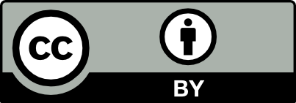 This licence allows you to share and adapt the material for any purpose, even commercially.Attribution should be given to © State of New South Wales (Department of Education), 2023.Material in this resource not available under a Creative Commons licence:the NSW Department of Education logo, other logos and trademark-protected materialmaterial owned by a third party that has been reproduced with permission. You will need to obtain permission from the third party to reuse its material.Links to third-party material and websitesPlease note that the provided (reading/viewing material/list/links/texts) are a suggestion only and implies no endorsement, by the New South Wales Department of Education, of any author, publisher, or book title. School principals and teachers are best placed to assess the suitability of resources that would complement the curriculum and reflect the needs and interests of their students.If you use the links provided in this document to access a third-party's website, you acknowledge that the terms of use, including licence terms set out on the third-party's website apply to the use which may be made of the materials on that third-party website or where permitted by the Copyright Act 1968 (Cth). The department accepts no responsibility for content on third-party websites.MarkCriteria9–10Demonstrates highly developed knowledge of the work Sarabande by Jiri KylianComprehensively records information about Sarabande by Jiri KylianDemonstrates highly developed skills in critical appraisal and evaluation7–8Demonstrates well-developed knowledge of the work Sarabande by Jiri KylianEffectively records information about Sarabande by Jiri KylianDemonstrates well-developed skills in critical appraisal and evaluation5–6Demonstrates relevant knowledge of the work Sarabande by Jiri KylianAdequately records information about Sarabande by Jiri KylianDemonstrates sound skills in evaluation3–4Demonstrates basic knowledge of the work Sarabande by Jiri KylianRecords information about Sarabande by Jiri KylianDemonstrates basic skills in evaluation1–2Demonstrates elementary knowledge of the work Sarabande by Jiri KylianRecounts information about Sarabande by Jiri KylianDemonstrates elementary skills in evaluationMarkCriteria17–20Demonstrates a highly developed understanding of the compositional process physically, orally and in written formDemonstrates a highly developed understanding of the function of structure as it relates to organising the movement and organising the dance in response to specific concept/intentEffectively devises movement material in a personal style to create phrases in response to specific concept/intentDemonstrates a highly developed ability to structure movement devised in response to specific concept/intent13–16Demonstrates a well-developed understanding of the compositional process physically, orally and in written formDemonstrates a well-developed understanding of the function of structure as it relates to organising the movement and organising the dance in response to specific concept/intentEffectively devises movement material in a personal style to create phrases in response to specific concept/intentDemonstrates a well-developed ability to structure movement devised in response to specific concept/intent9–12Demonstrates a relevant and sound understanding of the compositional process physically, orally and in written formDemonstrates a sound understanding of the function of structure as it relates to organising the movement and organising the dance in response to specific concept/intentDevises adequate movement material in a personal style to create phrases in response to specific concept/intentDemonstrates a sound ability to structure movement devised in response to specific concept/intent5–8Demonstrates a basic understanding of the compositional process physically, orally and in written formDemonstrates a basic understanding of organising the movement and/or organising the dance which may or may not be devised in response to specific concept/intentDevises basic movement material to create phrases/sequences which may or may not be devised in response to specific concept/intent1–4Demonstrates an elementary understanding of the compositional process physically, orally or in written formAttempts to devise movement material to create phrases/sequences